Publicado en CDMX el 12/04/2019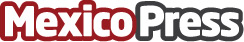 Crisperfection, un festival hecho a manoChicken crispers una delicia con la que Chili's sorprende a sus invitados. Crispers para todos los gustos, con salsas deliciosas a elegir, bebidas refrescantes y un postre clásico de Chili’sDatos de contacto:Andrea Peña Quiroz5534887118Nota de prensa publicada en: https://www.mexicopress.com.mx/crisperfection-un-festival-hecho-a-mano_1 Categorías: Gastronomía Sociedad Entretenimiento Restauración http://www.mexicopress.com.mx